You are warmly invited to…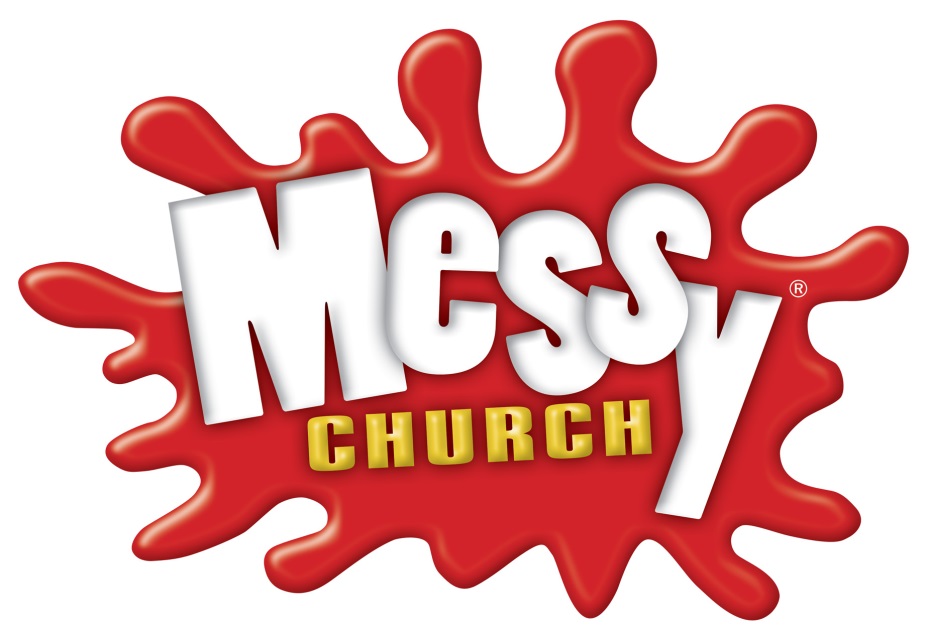 An All-Age worship event, with crafts, a family tea and a short service. Join us to explore harvest time.Bomere Mission ChurchFriday, 12th October 20183.20pm- 5pmAll Welcome!**You don’t have to be a pupil at the school to come along, and parents remain responsible for their children throughout. No need to pre-book.This event is hosted by members of Leaton Church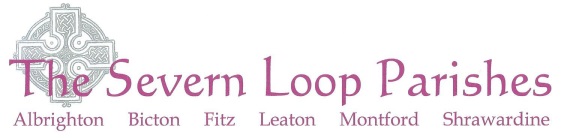 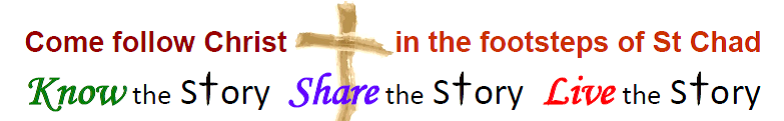 